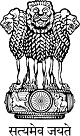 Statement by India at the Universal Periodic Review (UPR) Working Group 31st Session (5-16 November 2018) : 3rd UPR of Malaysia – Interactive Dialogue, delivered by Ambassador Rajiv K. Chander, Permanent Representative of India [Geneva, 8 November 2018]Mr. President,        India welcomes the delegation of Malaysia led by the Secretary General of the Ministry of Foreign Affairs.2.	India appreciates measures taken by Malaysia towards addressing income inequality, access to healthcare, adequate housing and quality education.3.	The establishment of the Women’s Advisory and Consultative Council for advancement of women on health, safety, economy, education are important steps towards empowerment of women. It is commendable that Malaysia has achieved the target of 30% women in the decision making positions in the public sector.4.	India welcomes steps taken by Malaysia for ensuring rights and welfare of migrant workers such as introduction of standard contract for employment, bilateral arrangements on employment of foreign workers and insurance coverage for foreign workers by employers. 5. 	India recommends the following to Malaysia:Ensure quality education for allUtilize information technology for creating employment opportunities for the youthExplore best practices adopted by the receiving countries for migrant workers in line with relevant ILO Conventions6.	We wish Malaysia all success in its future endevours.Thank you, Mr. President.